Template for uploading Your Project DetailsOur primary purpose of this initiative is to showcase projects / activities in which you have partnered with other WAITRO organizations, and how your project has impacted one or more Sustainable Development Goals. Kindly take a look at our Impacts and Insight section on the WAITRO website here to get a better understanding.(All the questions marked (*) are mandatory)1a. Name *1b. Name of your organization *1c. Email address*2a. Project Name.2b. Describe your project in a few sentences. Please also refer to the status, research results, and/or impact achieved. (500 words max) *2c. If you want to share more details, please add the links of longer project writeup, magazine article or technical paper here.2d. Which SDGs does/did your project relate to? * 2e. How would you estimate the impact of your project on the SDGs? Impact can be local, regional or global! (250 words max) *2f. Date (Please include both date of commencement and ending if your project is completed) * 2g. Location* 2h. Type of Activity * 	Collaborative Project			   SAIRA Project				   WAITRO Funded Project		  WAITRO Capacity Development	   International Conference		 Collaborative Projects: International projects involving at least two WAITRO membersSAIRA Projects: Projects facilitated through WAITRO’s matchmaking platform SAIRA (www.saira.eco)WAITRO Funded Project: Projects that received funding or co-funding from WAITRO (e.g., WAITRO Innovation Awards, WAITRO Impact Awards)WAITRO Capacity Development: Activities (e.g., Trainings) organized by WAITRO members and/or supported by WAITRO funding or co-funding.International Conferences: Events organized or co-organized by WAITRO and its members.2i. Who is/was your project partner (organization)? *3. Please include one or more High-resolution Images (1000 pixel wide or above) of the project. *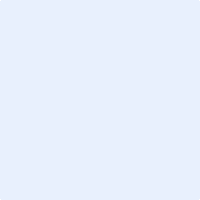 4. If you want to share anything else, please comment below. Kindly send the filled template to the designated contact points provided below.Jerin Saviour                                                                                    Damalie Malaika NabukaluE-Mail: jerin.saviour@zv.fraunhofer.de                                         E-Mail: damalie.victoria.nabukalu@zv.fraunhofer.de